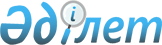 Келес аудандық мәслихатының 2019 жылғы 18 желтоқсандағы № 20-140-VI "2020-2022 жылдарға арналған аудандық бюджет туралы" шешіміне өзгерістер енгізу туралыТүркістан облысы Келес аудандық мәслихатының 2020 жылғы 23 желтоқсандағы № 34-247-VI шешімі. Түркістан облысының Әділет департаментінде 2020 жылғы 28 желтоқсанда № 5976 болып тіркелді
      Қазақстан Республикасының 2008 жылғы 4 желтоқсандағы Бюджет кодексінің 109 бабының 5 тармағына, "Қазақстан Республикасындағы жергілікті мемлекеттік басқару және өзін-өзі басқару туралы" Қазақстан Республикасының 2001 жылғы 23 қаңтардағы Заңының 6 бабының 1 тармағының 1) тармақшасына және Түркістан облыстық мәслихатының 2020 жылғы 11 желтоқсандағы № 54/556-VI "Түркістан облыстық мәслихатының 2019 жылғы 9 желтоқсандағы № 44/472-VI "2020-2022 жылдарға арналған облыстық бюджет туралы" шешіміне өзгерістер енгізу туралы" Нормативтік құқықтық актілерді мемлекеттік тіркеу тізілімінде № 5946 тіркелген шешіміне сәйкес, Келес аудандық мәслихаты ШЕШІМ ҚАБЫЛДАДЫ:
      1. Келес аудандық мәслихатының 2019 жылғы 18 желтоқсандағы № 20-140-VI "2020-2022 жылдарға арналған аудандық бюджет туралы" (Нормативтік құқықтық актілерді мемлекеттік тіркеу тізілімінде № 5329 тіркелген, 2019 жылғы 31 желтоқсанда Қазақстан Республикасының нормативтік құқықтық актілерін эталондық бақылау банкінде электрондық түрде жарияланған) шешіміне мынадай өзгерістер енгізілсін:
      1 тармақ мынадай редакцияда жазылсын:
      "1. Келес ауданының 2020-2022 жылдарға арналған аудандық бюджеті 1, 2 және 3 қосымшаға сәйкес, оның ішінде 2020 жылға мынадай көлемде бекітілсін:
      1) кірістер – 31 995 874 мың теңге:
      салықтық түсімдер – 1 104 685 мың теңге;
      салықтық емес түсімдер – 40 711 мың теңге;
      негізгі капиталды сатудан түсетін түсімдер – 16 415 мың теңге;
      трансферттер түсімі – 30 834 063 мың теңге;
      2) шығындар – 32 166 155 мың теңге;
      3) таза бюджеттік кредиттеу – 412 410 мың теңге: 
      бюджеттік кредиттер – 475 038 мың теңге;
      бюджеттік кредиттерді өтеу – 62 628 мың теңге;
      4) қаржы активтерiмен операциялар бойынша сальдо – 0:
      қаржы активтерін сатып алу – 0;
      мемлекеттің қаржы активтерін сатудан түсетін түсімдер – 0;
      5) бюджет тапшылығы (профициті) – -582 691 мың теңге;
      6) бюджет тапшылығын қаржыландыру (профицитін пайдалану) – 582 691 мың теңге:
      қарыздар түсімдері – 475 038 мың теңге;
      қарыздарды өтеу – 42 590 мың теңге;
      бюджет қаражатының пайдаланылатын қалдықтары – 150 243 мың теңге".
      Көрсетілген шешімнің 1 – қосымшасы осы шешімнің қосымшасына сәйкес жаңа редакцияда жазылсын.
      2. "Келес аудандық мәслихатының аппараты" мемлекеттік мекемесі Қазақстан Республикасының заңнамасында белгіленген тәртіпте:
      1) осы шешімнің "Қазақстан Республикасы Әділет министрлігі Түркістан облысының Әділет департаменті" Республикалық мемлекеттік мекемесінде тіркелуін;
      2) ресми жарияланғаннан кейін осы шешімді Келес аудандық мәслихатының интернет-ресурсына орналастыруын қамтамасыз етсін.
      3. Осы шешім 2020 жылдың 1 қаңтарынан бастап қолданысқа енгізіледі. 2020 жылға арналған аудандық бюджет
					© 2012. Қазақстан Республикасы Әділет министрлігінің «Қазақстан Республикасының Заңнама және құқықтық ақпарат институты» ШЖҚ РМК
				
      Аудандық мәслихат

      сессия төрағасы

Р. Сұлтанов

      Аудандық мәслихат хатшысының

      міндетін уақытша атқарушы

М. Есиркепов
Келес аудандық
мәслихатының 2020 жылғы
23 желтоқсандағы № 34-247-VI
шешіміне 1 қосымшаКелес аудандық
мәслихатының 2019 жылғы
18 желтоқсандағы № 20-140-VI
шешіміне 1 қосымша
Санаты
Санаты
Санаты
Санаты
Санаты
сомасы мың теңге
Сыныбы
Сыныбы
Сыныбы
Сыныбы
сомасы мың теңге
Кіші сыныбы
Кіші сыныбы
Кіші сыныбы
сомасы мың теңге
Атауы
Атауы
сомасы мың теңге
 1. Кірістер
 1. Кірістер
31 995 874
1
Салықтық түсімдер
Салықтық түсімдер
1 104 685
01
Табыс салығы
Табыс салығы
540 196
1
Корпоративтік табыс салығы
Корпоративтік табыс салығы
21 145
2
Жеке табыс салығы
Жеке табыс салығы
519 051
03
Әлеуметтiк салық
Әлеуметтiк салық
408 009
1
Әлеуметтік салық
Әлеуметтік салық
408 009
04
Меншiкке салынатын салықтар
Меншiкке салынатын салықтар
126 770
1
Мүлiкке салынатын салықтар
Мүлiкке салынатын салықтар
124 697
5
Бірыңғай жер салығы
Бірыңғай жер салығы
2 073
05
Тауарларға, жұмыстарға және қызметтерге салынатын ішкі салықтар
Тауарларға, жұмыстарға және қызметтерге салынатын ішкі салықтар
21 703
2
Акциздер
Акциздер
8 772
3
Табиғи және басқа да ресурстарды пайдаланғаны үшiн түсетiн түсiмдер
Табиғи және басқа да ресурстарды пайдаланғаны үшiн түсетiн түсiмдер
1 528
4
Кәсiпкерлiк және кәсiби қызметтi жүргiзгенi үшiн алынатын алымдар
Кәсiпкерлiк және кәсiби қызметтi жүргiзгенi үшiн алынатын алымдар
11 397
5
Ойын бизнесіне салық
Ойын бизнесіне салық
6
08
Заңдық маңызы бар әрекеттерді жасағаны және (немесе) оған уәкілеттігі бар мемлекеттік органдар немесе лауазымды адамдар құжаттар бергені үшін алынатын міндетті төлемдер
Заңдық маңызы бар әрекеттерді жасағаны және (немесе) оған уәкілеттігі бар мемлекеттік органдар немесе лауазымды адамдар құжаттар бергені үшін алынатын міндетті төлемдер
8 007
1
Мемлекеттік баж
Мемлекеттік баж
8 007
2
Салықтық емес түсiмдер
Салықтық емес түсiмдер
40 711
01
Мемлекеттік меншіктен түсетін кірістер
Мемлекеттік меншіктен түсетін кірістер
208
1
Мемлекеттік кәсіпорындардың таза кірісі бөлігінің түсімдері
Мемлекеттік кәсіпорындардың таза кірісі бөлігінің түсімдері
72
5
Мемлекет меншігіндегі мүлікті жалға беруден түсетін кірістер
Мемлекет меншігіндегі мүлікті жалға беруден түсетін кірістер
83
7
Мемлекеттік бюджеттен берілген кредиттер бойынша сыйақылар
Мемлекеттік бюджеттен берілген кредиттер бойынша сыйақылар
53
04
Мемлекеттік бюджеттен қаржыландырылатын, сондай-ақ Қазақстан Республикасы Ұлттық Банкінің бюджетінен (шығыстар сметасынан) қамтылатын және қаржыландырылатын мемлекеттік мекемелер салатын айыппұлдар, өсімпұлдар, санкциялар, өндіріп алулар
Мемлекеттік бюджеттен қаржыландырылатын, сондай-ақ Қазақстан Республикасы Ұлттық Банкінің бюджетінен (шығыстар сметасынан) қамтылатын және қаржыландырылатын мемлекеттік мекемелер салатын айыппұлдар, өсімпұлдар, санкциялар, өндіріп алулар
2 669
1
Мұнай секторы ұйымдарынан және Жәбірленушілерге өтемақы қорына түсетін түсімдерді қоспағанда, мемлекеттік бюджеттен қаржыландырылатын, сондай-ақ Қазақстан Республикасы Ұлттық Банкінің бюджетінен (шығыстар сметасынан) қамтылатын және қаржыландырылатын мемлекеттік мекемелер салатын айыппұлдар, өсімпұлдар, санкциялар, өндіріп алулар
Мұнай секторы ұйымдарынан және Жәбірленушілерге өтемақы қорына түсетін түсімдерді қоспағанда, мемлекеттік бюджеттен қаржыландырылатын, сондай-ақ Қазақстан Республикасы Ұлттық Банкінің бюджетінен (шығыстар сметасынан) қамтылатын және қаржыландырылатын мемлекеттік мекемелер салатын айыппұлдар, өсімпұлдар, санкциялар, өндіріп алулар
2 669
06
Басқа да салықтық емес түсiмдер
Басқа да салықтық емес түсiмдер
37 834
1
Басқа да салықтық емес түсiмдер
Басқа да салықтық емес түсiмдер
37 834
3
Негізгі капиталды сатудан түсетін түсімдер
Негізгі капиталды сатудан түсетін түсімдер
16 415
03
Жердi және материалдық емес активтердi сату
Жердi және материалдық емес активтердi сату
16 415
1
Жерді сату
Жерді сату
16 415
4
Трансферттердің түсімдері
Трансферттердің түсімдері
30 834 063
01
Төмен тұрған мемлекеттiк басқару органдарынан трансферттер 
Төмен тұрған мемлекеттiк басқару органдарынан трансферттер 
140 856
3
Аудандық маңызы бар қалалардың, ауылдардың, кенттердің, ауылдық округтардың бюджеттерінен трансферттер
Аудандық маңызы бар қалалардың, ауылдардың, кенттердің, ауылдық округтардың бюджеттерінен трансферттер
140 856
02
Мемлекеттiк басқарудың жоғары тұрған органдарынан түсетiн трансферттер
Мемлекеттiк басқарудың жоғары тұрған органдарынан түсетiн трансферттер
30 693 207
2
Облыстық бюджеттен түсетiн трансферттер
Облыстық бюджеттен түсетiн трансферттер
30 693 207
Функционалдық топ
Функционалдық топ
Функционалдық топ
Функционалдық топ
Функционалдық топ
сомасы мың теңге
Кіші функция
Кіші функция
Кіші функция
Кіші функция
Бюджеттік бағдарламалардың әкімшісі
Бюджеттік бағдарламалардың әкімшісі
Бюджеттік бағдарламалардың әкімшісі
Бағдарлама
Бағдарлама
Атауы
2. Шығындар
32 166 155
01
Жалпы сипаттағы мемлекеттiк қызметтер
513 661
1
Мемлекеттiк басқарудың жалпы функцияларын орындайтын өкiлдi, атқарушы және басқа органдар
173 942
112
Аудан (облыстық маңызы бар қала) мәслихатының аппараты
22 256
001
Аудан (облыстық маңызы бар қала) мәслихатының қызметін қамтамасыз ету жөніндегі қызметтер
22 256
122
Аудан (облыстық маңызы бар қала) әкімінің аппараты
151 686
001
Аудан (облыстық маңызы бар қала) әкімінің қызметін қамтамасыз ету жөніндегі қызметтер
104 036
003
Мемлекеттік органның күрделі шығыстары
47 650
2
Қаржылық қызмет
21 821
459
Ауданның (облыстық маңызы бар қаланың) экономика және қаржы бөлімі
2 013
003
Салық салу мақсатында мүлікті бағалауды жүргізу
2 013
489
Ауданның (облыстық маңызы бар қаланың) мемлекеттік активтер және сатып алу бөлімі
19 808
001
Жергілікті деңгейде мемлекеттік активтер мен сатып алуды басқару саласындағы мемлекеттік саясатты іске асыру жөніндегі қызметтер
19 808
9
Жалпы сипаттағы өзге де мемлекеттiк қызметтер
317 898
459
Ауданның (облыстық маңызы бар қаланың) экономика және қаржы бөлімі
317 898
001
Ауданның (облыстық маңызы бар қаланың) экономикалық саясаттың қалыптастыру мен дамыту, мемлекеттік жоспарлау, бюджеттік атқару және коммуналдық меншігін басқару саласындағы мемлекеттік саясатты іске асыру жөніндегі қызметтер 
27 871
113
Төменгі тұрған бюджеттерге берілетін нысаналы ағымдағы трансферттер
290 027
02
Қорғаныс
10 732
1
Әскери мұқтаждар
10 569
122
Аудан (облыстық маңызы бар қала) әкімінің аппараты
10 569
005
Жалпыға бірдей әскери міндетті атқару шеңберіндегі іс-шаралар
10 569
2
Төтенше жағдайлар жөнiндегi жұмыстарды ұйымдастыру
163
122
Аудан (облыстық маңызы бар қала) әкімінің аппараты
163
007
Аудандық (қалалық) ауқымдағы дала өрттерінің, сондай-ақ мемлекеттік өртке қарсы қызмет органдары құрылмаған елдi мекендерде өрттердің алдын алу және оларды сөндіру жөніндегі іс-шаралар
163
03
Қоғамдық тәртіп, қауіпсіздік, құқықтық, сот, қылмыстық-атқару қызметі
2 437
9
Қоғамдық тәртіп және қауіпсіздік саласындағы өзге де қызметтер
2 437
485
Ауданның (облыстық маңызы бар қаланың) жолаушылар көлігі және автомобиль жолдары бөлімі
2 437
021
Елдi мекендерде жол қозғалысы қауiпсiздiгін қамтамасыз ету
2 437
04
Бiлiм беру
16 606 973
1
Мектепке дейiнгi тәрбие және оқыту
415 831
464
Ауданның (облыстық маңызы бар қаланың) білім бөлімі
415 831
040
Мектепке дейінгі білім беру ұйымдарында мемлекеттік білім беру тапсырысын іске асыруға
415 831
2
Бастауыш, негізгі орта және жалпы орта білім беру
14 606 771
464
Ауданның (облыстық маңызы бар қаланың) білім бөлімі
14 391 177
003
Жалпы білім беру
14 231 158
006
Балаларға қосымша білім беру 
160 019
472
Ауданның (облыстық маңызы бар қаланың) құрылыс бөлімі
215 594
022
Бастауыш, негізгі орта және жалпы орта білім беру объектілерін салу және реконструкциялау
215 594
9
Бiлiм беру саласындағы өзге де қызметтер
1 584 371
464
Ауданның (облыстық маңызы бар қаланың) білім бөлімі
1 584 371
001
Жергілікті деңгейде білім беру саласындағы мемлекеттік саясатты іске асыру жөніндегі қызметтер
21 675
005
Ауданның (облыстық маңызы бар қаланың) мемлекеттік білім беру мекемелер үшін оқулықтар мен оқу-әдiстемелiк кешендерді сатып алу және жеткізу
216 264
015
Жетім баланы (жетім балаларды) және ата-аналарының қамқорынсыз қалған баланы (балаларды) күтіп-ұстауға қамқоршыларға (қорғаншыларға) ай сайынға ақшалай қаражат төлемі
27 092
067
Ведомстволық бағыныстағы мемлекеттік мекемелерінің және ұйымдарының күрделі шығыстары
434 524
113
Төменгі тұрған бюджеттерге берілетін нысаналы ағымдағы трансферттер
884 816
06
Әлеуметтiк көмек және әлеуметтiк қамсыздандыру
5 351 310
1
Әлеуметтiк қамсыздандыру
3 598 265
451
Ауданның (облыстық маңызы бар қаланың) жұмыспен қамту және әлеуметтік бағдарламалар бөлімі
3 594 378
005
Мемлекеттік атаулы әлеуметтік көмек 
3 594 378
464
Ауданның (облыстық маңызы бар қаланың) білім бөлімі
3 887
030
Патронат тәрбиешілерге берілген баланы (балаларды) асырап бағу
3 887
2
Әлеуметтiк көмек
1 676 336
451
Ауданның (облыстық маңызы бар қаланың) жұмыспен қамту және әлеуметтік бағдарламалар бөлімі
1 676 336
002
Жұмыспен қамту бағдарламасы
1 131 713
004
Ауылдық жерлерде тұратын денсаулық сақтау, білім беру, әлеуметтік қамтамасыз ету, мәдениет, спорт және ветеринар мамандарына отын сатып алуға Қазақстан Республикасының заңнамасына сәйкес әлеуметтік көмек көрсету
19 917
006
Тұрғын үйге көмек көрсету
5 350
007
Жергілікті өкілетті органдардың шешімі бойынша мұқтаж азаматтардың жекелеген топтарына әлеуметтік көмек
136 274
010
Үйден тәрбиеленіп оқытылатын мүгедек балаларды материалдық қамтамасыз ету
8 147
014
Мұқтаж азаматтарға үйде әлеуметтiк көмек көрсету
83 356
017
Оңалтудың жеке бағдарламасына сәйкес мұқтаж мүгедектердi мiндеттi гигиеналық құралдармен қамтамасыз ету, қозғалуға қиындығы бар бірінші топтағы мүгедектерге жеке көмекшінің және есту бойынша мүгедектерге қолмен көрсететiн тіл маманының қызметтерін ұсыну
205 577
023
Жұмыспен қамту орталықтарының қызметін қамтамасыз ету
86 002
9
Әлеуметтiк көмек және әлеуметтiк қамтамасыз ету салаларындағы өзге де қызметтер
76 709
451
Ауданның (облыстық маңызы бар қаланың) жұмыспен қамту және әлеуметтік бағдарламалар бөлімі
76 709
001
Жергілікті деңгейде халық үшін әлеуметтік бағдарламаларды жұмыспен қамтуды қамтамасыз етуді іске асыру саласындағы мемлекеттік саясатты іске асыру жөніндегі қызметтер 
44 434
011
Жәрдемақыларды және басқа да әлеуметтік төлемдерді есептеу, төлеу мен жеткізу бойынша қызметтерге ақы төлеу
26 825
021
Мемлекеттік органның күрделі шығыстары 
1 450
067
Ведомстволық бағыныстағы мемлекеттік мекемелерінің және ұйымдарының күрделі шығыстары
4 000
7
Тұрғын үй-коммуналдық шаруашылық
2 671 378
1
Тұрғын үй шаруашылығы
716 556
497
Ауданның (облыстық маңызы бар қаланың) тұрғын үй-коммуналдық шаруашылық бөлімі
716 556
001
Жергілікті деңгейде тұрғын үй-коммуналдық шаруашылық саласындағы мемлекеттік саясатты іске асыру бойынша қызметтер
42 051
032
Ведомстволық бағыныстағы мемлекеттік мекемелерінің және ұйымдарының күрделі шығыстары
30 555
070
Қазақстан Республикасында төтенше жағдай режимінде коммуналдық қызметтерге ақы төлеу бойынша халықтың төлемдерін өтеу
292 502
113
Төменгі тұрған бюджеттерге берілетін нысаналы ағымдағы трансферттер
342 862
115
Жергілікті атқарушы органы резервінің қаражаты есебінен соттардың шешімдері бойынша жергілікті атқарушы органдардың міндеттемелерін орындау
8 586
2
Коммуналдық шаруашылық
1 722 449
497
Ауданның (облыстық маңызы бар қаланың) тұрғын үй-коммуналдық шаруашылық бөлімі
1 722 449
027
Ауданның (облыстық маңызы бар қаланың) коммуналдық меншігіндегі газ жүйелерін пайдалануды ұйымдастыру
8 964
028
Коммуналдық шаруашылықты дамыту
97 262
058
Ауылдық елді мекендердегі сумен жабдықтау және су бұру жүйелерін дамыту
1 616 223
3
Елді-мекендерді абаттандыру
232 373
497
Ауданның (облыстық маңызы бар қаланың) тұрғын үй-коммуналдық шаруашылық бөлімі
232 373
035
Елдi мекендердi абаттандыру және көгалдандыру
232 373
8
Мәдениет, спорт, туризм және ақпараттық кеңістiк
872 640
1
Мәдениет саласындағы қызмет
234 797
478
Ауданның (облыстық маңызы бар қаланың) ішкі саясат, мәдениет және тілдерді дамыту бөлімі
234 797
009
Мәдени-демалыс жұмысын қолдау
234 797
2
Спорт
336 661
465
Ауданның (облыстық маңызы бар қаланың) дене шынықтыру және спорт бөлімі 
336 661
001
Жергілікті деңгейде дене шынықтыру және спорт саласындағы мемлекеттік саясатты іске асыру жөніндегі қызметтер
33 596
004
Мемлекеттік органның күрделі шығыстары
1 500
005
Ұлттық және бұқаралық спорт түрлерін дамыту
299 165
006
Аудандық (облыстық маңызы бар қалалық) деңгейде спорттық жарыстар өткiзу
1 200
007
Әртүрлi спорт түрлерi бойынша аудан (облыстық маңызы бар қала) құрама командаларының мүшелерiн дайындау және олардың облыстық спорт жарыстарына қатысуы
1 200
3
Ақпараттық кеңiстiк
181 130
478
Ауданның (облыстық маңызы бар қаланың) ішкі саясат, мәдениет және тілдерді дамыту бөлімі
181 130
005
Мемлекеттік ақпараттық саясат жүргізу жөніндегі қызметтер
42 000
007
Аудандық (қалалық) кiтапханалардың жұмыс iстеуi
118 329
008
Мемлекеттік тілді және Қазақстан халықтарының басқа да тілдерін дамыту
20 801
9
Мәдениет, спорт, туризм және ақпараттық кеңiстiктi ұйымдастыру жөнiндегi өзге де қызметтер
120 052
478
Ауданның (облыстық маңызы бар қаланың) ішкі саясат, мәдениет және тілдерді дамыту бөлімі
120 052
001
Ақпаратты, мемлекеттілікті нығайту және азаматтардың әлеуметтік сенімділігін қалыптастыру саласында жергілікті деңгейде мемлекеттік саясатты іске асыру жөніндегі қызметтер
29 323
004
Жастар саясаты саласында іс-шараларды іске асыру
83 779
032
Ведомстволық бағыныстағы мемлекеттік мекемелерінің және ұйымдарының күрделі шығыстары
6 950
9
Отын-энергетика кешенi және жер қойнауын пайдалану
2 296 694
1
Отын және энергетика
1 668 851
497
Ауданның (облыстық маңызы бар қаланың) тұрғын үй-коммуналдық шаруашылық бөлімі
1 668 851
009
Жылу-энергетикалық жүйені дамыту
1 668 851
9
Отын-энергетика кешені және жер қойнауын пайдалану саласындағы өзге де қызметтер
627 843
497
Ауданның (облыстық маңызы бар қаланың) тұрғын үй-коммуналдық шаруашылық бөлімі
627 843
038
Газ тасымалдау жүйесін дамыту 
627 843
10
Ауыл, су, орман, балық шаруашылығы, ерекше қорғалатын табиғи аумақтар, қоршаған ортаны және жануарлар дүниесін қорғау, жер қатынастары
162 303
1
Ауыл шаруашылығы
33 395
462
Ауданның (облыстық маңызы бар қаланың) ауыл шаруашылығы бөлімі
30 159
001
Жергілікті деңгейде ауыл шаруашылығы және жер қатынастары саласындағы мемлекеттік саясатты іске асыру жөніндегі қызметтер
30 159
473
Ауданның (облыстық маңызы бар қаланың) ветеринария бөлімі
3 236
001
Жергілікті деңгейде ветеринария саласындағы мемлекеттік саясатты іске асыру жөніндегі қызметтер
3 236
6
Жер қатынастары
46 514
463
Ауданның (облыстық маңызы бар қаланың) жер қатынастары бөлімі
46 514
001
Аудан (облыстық маңызы бар қала) аумағында жер қатынастарын реттеу саласындағы мемлекеттік саясатты іске асыру жөніндегі қызметтер
26 302
003
Елдi мекендердi жер-шаруашылық орналастыру
20 212
9
Ауыл, су, орман, балық шаруашылығы, қоршаған ортаны қорғау және жер қатынастары саласындағы басқа да қызметтер
82 394
459
Ауданның (облыстық маңызы бар қаланың) экономика және қаржы бөлімі
82 394
099
Мамандардың әлеуметтік көмек көрсетуі жөніндегі шараларды іске асыру
82 394
11
Өнеркәсіп, сәулет, қала құрылысы және құрылыс қызметі
27 896
2
Сәулет, қала құрылысы және құрылыс қызметі
27 896
472
Ауданның (облыстық маңызы бар қаланың) құрылыс, сәулет және қала құрылысы бөлімі 
27 896
001
Жергілікті деңгейде құрылыс, сәулет және қала құрылысы саласындағы мемлекеттік саясатты іске асыру жөніндегі қызметтер
26 996
015
Мемлекеттік органның күрделі шығыстары
900
12
Көлiк және коммуникация
478 499
1
Автомобиль көлiгi
335 997
485
Ауданның (облыстық маңызы бар қаланың) жолаушылар көлігі және автомобиль жолдары бөлімі
335 997
023
Автомобиль жолдарының жұмыс істеуін қамтамасыз ету
81 914
045
Аудандық маңызы бар автомобиль жолдарын және елді-мекендердің көшелерін күрделі және орташа жөндеу
254 083
9
Көлiк және коммуникациялар саласындағы басқа да қызметтер
142 502
485
Ауданның (облыстық маңызы бар қаланың) жолаушылар көлігі және автомобиль жолдары бөлімі
142 502
001
Жергілікті деңгейде жолаушылар көлігі және автомобиль жолдары саласындағы мемлекеттік саясатты іске асыру жөніндегі қызметтер
28 558
003
Мемлекеттік органның күрделі шығыстары
1 000
113
Төменгі тұрған бюджеттерге берілетін нысаналы ағымдағы трансферттер
112 944
13
Басқалар
926 308
3
Кәсiпкерлiк қызметтi қолдау және бәсекелестікті қорғау
18 109
469
Ауданның (облыстық маңызы бар қаланың) кәсіпкерлік бөлімі
18 109
001
Жергілікті деңгейде кәсіпкерлік дамыту саласындағы мемлекеттік саясатты іске асыру жөніндегі қызметтер
17 141
004
Мемлекеттік органның күрделі шығыстары
968
9
Басқалар
908 199
464
Ауданның (облыстық маңызы бар қаланың) білім бөлімі
160 212
077
"Ауыл-Ел бесігі" жобасы шеңберінде ауылдық елді мекендердегі әлеуметтік және инженерлік инфрақұрылым бойынша іс-шараларды іске асыру
160 212
465
Ауданның (облыстық маңызы бар қаланың) дене шынықтыру және спорт бөлімі 
32 176
096
Мемлекеттік-жекешелік әріптестік жобалар бойынша мемлекеттік міндеттемелерді орындау
32 176
485
Ауданның (облыстық маңызы бар қаланың) жолаушылар көлігі және автомобиль жолдары бөлімі
715 811
052
"Ауыл-Ел бесігі" жобасы шеңберінде ауылдық елді мекендердегі әлеуметтік және инженерлік инфрақұрылым бойынша іс-шараларды іске асыру
715 811
14
Борышқа қызмет көрсету
445
1
Борышқа қызмет көрсету
445
459
Ауданның (облыстық маңызы бар қаланың) экономика және қаржы бөлімі
445
021
Жергілікті атқарушы органдардың облыстық бюджеттен қарыздар бойынша сыйақылар мен өзге де төлемдерді төлеу бойынша борышына қызмет көрсету 
445
15
Трансферттер
2 244 879
1
Трансферттер
2 244 879
459
Ауданның (облыстық маңызы бар қаланың) экономика және қаржы бөлімі
2 244 879
006
Нысаналы пайдаланылмаған (толық пайдаланылмаған) трансферттерді қайтару
159
024
Мемлекеттік органдардың функцияларын мемлекеттік басқарудың төмен тұрған деңгейлерінен жоғарғы деңгейлерге беруге байланысты жоғары тұрған бюджеттерге берілетін ағымдағы нысаналы трансферттер
93 161
038
Субвенциялар
2 025 880
054
Қазақстан Республикасының Ұлттық қорынан берілетін нысаналы трансферт есебінен республикалық бюджеттен бөлінген пайдаланылмаған (түгел пайдаланылмаған) нысаналы трансферттердің сомасын қайтару
125 679
3. Таза бюджеттік кредиттеу 
412 410
Бюджеттік кредиттер 
475 038
10
Ауыл, су, орман, балық шаруашылығы, ерекше қорғалатын табиғи аумақтар, қоршаған ортаны және жануарлар дүниесін қорғау, жер қатынастары
475 038
9
Ауыл, су, орман, балық шаруашылығы, қоршаған ортаны қорғау және жер қатынастары саласындағы басқа да қызметтер
475 038
459
Ауданның (облыстық маңызы бар қаланың) экономика және қаржы бөлімі
475 038
018
Мамандарды әлеуметтік қолдау шараларын іске асыруға берілетін бюджеттік кредиттер
475 038
Санаты
Санаты
Санаты
Санаты
Санаты
сомасы мың теңге
Сыныбы
Сыныбы
Сыныбы
Сыныбы
Кіші сыныбы
Кіші сыныбы
Кіші сыныбы
Кіші сыныбы
Ерекшелігі
Ерекшелігі
Атауы
Атауы
Атауы
Атауы
5
Бюджеттік кредиттерді өтеу
62 628
01
Бюджеттік кредиттерді өтеу
62 628
1
Мемлекеттік бюджеттен берілген бюджеттік кредиттерді өтеу
62 628
4. Қаржы активтерiмен операциялар бойынша сальдо
0
қаржы активтерін сатып алу 
0
мемлекеттің қаржы активтерін сатудан түсетін түсімдер
5. Бюджет тапшылығы (профициті)
-582 691
6. Бюджет тапшылығын қаржыландыру (профицитін пайдалану)
582 691
Қарыздар түсімі
475 038
Санаты
Санаты
Санаты
Санаты
Санаты
сомасы мың теңге
Сыныбы
Сыныбы
Сыныбы
Сыныбы
Кіші сыныбы
Кіші сыныбы
Кіші сыныбы
Кіші сыныбы
Ерекшелігі
Ерекшелігі
Ерекшелігі
Атауы
Атауы
Атауы
Атауы
7
Қарыздар түсімі
475 038
01
Мемлекеттік ішкі қарыздар 
475 038
2
Қарыз алу келісім-шарттары
475 038
03
Ауданның (облыстық маңызы бар қаланың) жергілікті атқарушы органы алатын қарыздар
475 038
16
Қарыздарды өтеу
42 590
1
Қарыздарды өтеу
42 590
459
Ауданның (облыстық маңызы бар қаланың) экономика және қаржы бөлімі
42 590
005
Жергілікті атқарушы органның жоғары тұрған бюджет алдындағы борышын өтеу
42 590
Санаты
Санаты
Санаты
Санаты
Санаты
сомасы мың теңге
Сыныбы
Сыныбы
Сыныбы
Сыныбы
Кіші сыныбы
Кіші сыныбы
Кіші сыныбы
Кіші сыныбы
Ерекшелігі
Ерекшелігі
Атауы
Атауы
Атауы
Атауы
8
Бюджет қаражаттарының пайдаланылатын қалдықтары
150 243
01
Бюджет қаражаты қалдықтары
150 243
1
Бюджет қаражатының бос қалдықтары
150 243